REPORT TO PARISH COUNCIL    HOLFORD SEPTEMBER 2022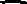 For 12th September  2022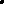 Whilst editing this I have heard that Queen Elizabeth II has died. My Prayers are with her and her family. My she rest in Peace.At this stage I do not know if you will carry on with your meeting but please can you hold this until you do have your Parish Council Meeting.………………………………………………………………………………..I hope to be with you to present my report on 12th September, but your meeting clashes with another Parish Meeting but on this occasion I will be with you after I have reported to Watchet Town Council.My report might appear to be a little thin, but I have had a wonderful Summer visiting a family member in hospital and now she is back home with care coming in, so most of my time for SCC has been spent on-line. Having said that I have built up a very useful picture about the way the NHS and social services operate.The County has challenges ahead, with the Social Care budget being predicted to rise considerably and as yet no indication of how the County are going to tackle this. I am starting to think that the present administration at County think that the government have a ‘Money Tree’ that can be shaken.The amount of help to be given to people through Rate rebate is set to change, this in itself can cost a great deal, your own Parishioner’s share can change, if you have a number of people not paying rates, those who do have to pay, will pay a greater share. You will probably have picked up that Bin Collections have been delayed recently, the reason for this is staffing problems but they seem to catch up next day.There is information about Local Community Networks at Local Community Networks - Somerset County Council Consultations (inconsult.uk) I do suggest that your read about what is said before you fill in the consultancy form. I have looked at the different proposals for each Network and although I can see the logic in some of it, I will be guided by the parishes (yourselves) in you what you wish to do.Looking forward to seeing you all on 12th September.RegardsCllr Rosemary Woods
Watchet and Stogursey Division
Somerset County Council8th September 2022